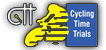 Promoted for and on behalf of Cycling Time Trials under their Rules and Regulations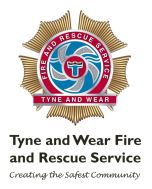 Emergency Services National M254Individual Time Trial26/09/2021First rider off at 08:31HQ                                                                                                                            Time Keepers                             Kirkley Café                                                                                                                                                                                               Start- Ray LuckettThorneyford Farm                                                                                                                                                                                   Finish- Sharon DysonNewcastle Upon TyneNE20 0AJEvent OrganiserTerry Wilkinson27 Hartington RoadCullercoatsTyne and WearNE30 3SB07769152563Tesmacpop@gmail.comCourse description and rider notesStart 1 mile north of Ponteland on the A696 100 yds north of Dissington Lane End. Proceed via Belsay (Riders take CARE) to Kirkwhelpington on the A696. TURN by turning right into minor road to make safe U turn in minor road (Riders take CARE) and proceed south via Belsay (Riders take CARE) to finish 2 miles north of Ponteland at the old (blocked) gate to Cold Coats Moor farm.Be aware of pot holes on the course. The larger ones will be marked up with yellow paint. It is the riders responsibility to know the course and routeThe marshals are there for rider safety and are not obliged to wave riders out of junctions. Riders must take due care to make sure it is safe to proceed at junctions on course. This is not a closed road event so be aware of all traffic.A detailed map of the course will be available at sign on but please make sure you are aware of the course beforehand. 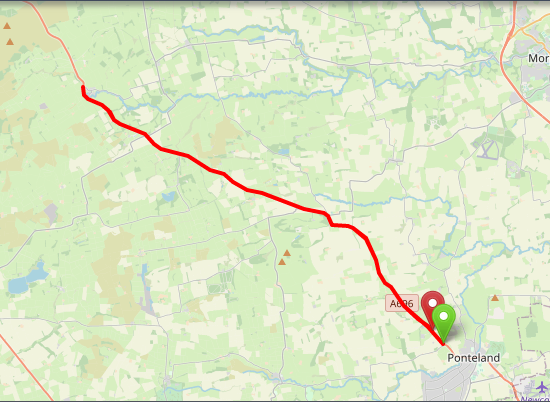 Riding to the start linePlease be aware that the start line is located approx. 5 miles from the HQ so give yourself plenty of time to ride up. Below is a detailed map of how to get to the start line but please take the time to familiarise yourself with the route. Turn right out of HQ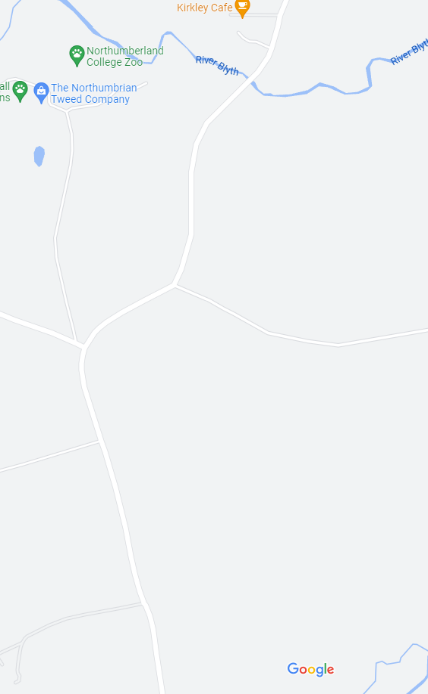 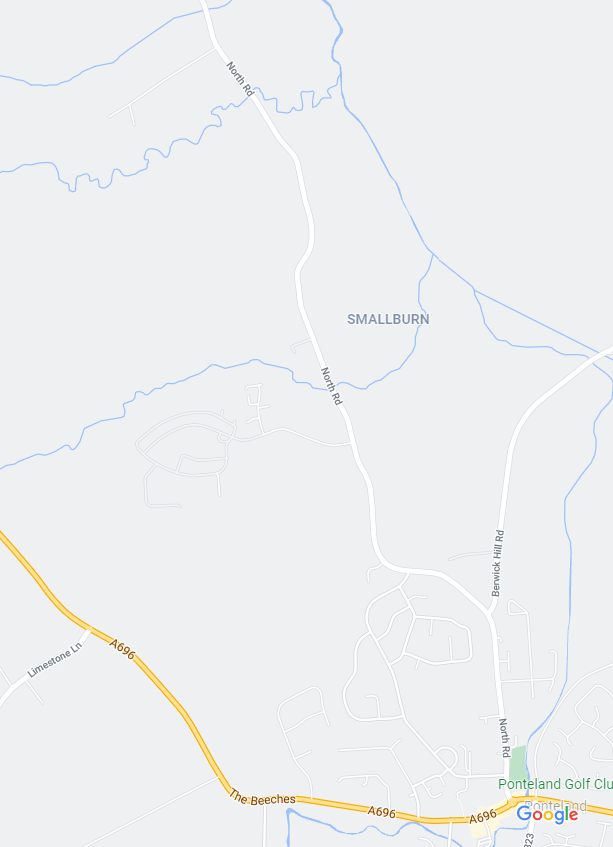  Follow road all the way to PontelandAt roundabout, take the second exit and follow road onWaitrose should be on your left as you follow road. Keep Following road staying on the A696The start line is located just beyond the Limestone Lane JCTRemember to give yourself at AT LEAST 15 MINUTES to get                      to the start lineRider’s info for sign on and racingSign on will be available from 07:30am.Please bring your own covid friendly pen for signing on and offIf you have any signs or symptoms of Covid- Cough, high temp, loss of taste or smell, please do not risk turning up. Please withdraw from the event. Temperature checks will be taken at sign on. Alcohol gel and antibacterial wipes will be available at sign onToilets will be available but please try and get changed before the event where possible. Please bring your own safety pins for numbersThe numbers are disposable but please remember to sign off It is compulsory for ALL riders to have a working rear red light for the event. No light, no ridePlease do not warm up near the start or finish line. There is plenty of parking for riders on the day. Please be considerate as there may be local cyclists using the café and its facilities on the day. Make sure your number is correctly sighted for the time keepers. Incorrect sighting of the number may result in a DQ. 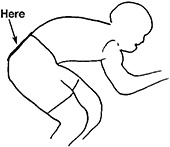 Rider Start TimesKirkley CaféAfter finishing the race, please sign back in at HQ. When you sign back in, you will be given a £5 voucher which can be spent in the café to buy food or drinks. The presentation will be done once all times are sorted and verified with the time keepers. Please be patient, I will try to get the presentation wrapped up as quickly as possible and prizes handed out as some of you have long journeys home. NUMBERRIDERTEAMTIME OFF31Al HeatleyTyne & Wear Fire & Rescue Service CC08:3132Ian WatsonMetropolitan Police Cycle Club08:3233Esther HamilDumfries CC08:3334Natalie BateyTyne & Wear Fire & Rescue Service CC08:3435Antony LoweTeam ASL-Bolton08:3536Fiona PrewStone Wheelers CC08:3637Brian O'NeillGB Fire Service Cycling08:3738Graeme CarterStockton Wheelers CC08:3839Timothy NuttallAdept Cycling08:3940Graeme TaylorTyne & Wear Fire & Rescue Service CC08:4041Lee McCarronVector Racing08:4142Christopher DursleyCoveryourcar.co.uk RT - Fitted and Tailored Car Covers08:4243James GibneyWest Midlands Police CC08:4344Paul ArmstrongTeam Lifting Gear Products/Cycles In Motion08:4445David LinsleyTyne & Wear Fire & Rescue Service CC08:4546Neil HigginsTeam ASL-Bolton08:4647Nick TaylorMetropolitan Police Cycle Club08:4748Darren WilliamsonMuckle Cycle Club08:4849Adam LoweMetropolitan Police Cycle Club08:4950Paul ShallickerCoveryourcar.co.uk RT - Fitted and Tailored Car Covers08:5051Stewart BurkeTeam Andrew Allan Architecture08:5152Paul BlackburnCoveryourcar.co.uk RT - Fitted and Tailored Car Covers08:5253Cliff PriceMetropolitan Police Cycle Club08:5354Greg PlummerSpringfield Financial Racing Team08:5455Terry WilkinsonBarnesbury CC08:5556Mike DaltonStockton Wheelers CC08:5657William BonarGTR - Return To Life08:5758Anthony SnowCity RC (Hull)08:5859Nev MartinVelo Culture08:5960Tom ClementsWessex Road Club09:0061Chris SmartGTR - Return To Life09:0162Richard ButlerGiant-Kendal RT09:02